Структурное подразделение «Детский сад №7 комбинированного вида» муниципального бюджетного дошкольного образовательного учреждения «Детский сад «Радуга» комбинированного вида»Рузаевского муниципального района Республики МордовииОписание педагогического опыта.Введение.Тема опыта: «Здоровьесберегающие технологии, как средство коррекции речевых нарушений у дошкольников  с ОНР».Сведения об авторе: ФИО: Хрякова Наталия Алексеевна.Занимаемая должность: учитель – логопед.Дата рождения: 06.12.1975 г.Образование – высшее, Мордовский государственный педагогический институт имени М. Е. Евсевьева, специальность «Олигофренопедагогика», с дополнительной специальностью «Логопедия», 2002 г.Общий трудовой стаж – 22 года. Стаж педагогической работы по специальности – 22 года.Стаж работы в данной образовательной организации – 8 лет.Квалификационная категория – первая квалификационная категория. Дата последней аттестации – 27.09.2017 г.Актуальность.В современном мире наблюдается устойчивая тенденция к ухудшению здоровья у подрастающего поколения. Данная проблема актуальна и вызывает опасение у родителей, педагогов, медицинских работников, ученых, так как наше будущее напрямую зависит от здоровья наших детей. Ухудшение здоровья связаны с неблагоприятными факторами окружающей среды, ухудшением экологической обстановки, ослаблением здоровья родителей, вредными привычками, неправильным  питанием и конечно напряженным ритмом  жизни современного человека.  Это приводит к тому что, мы наблюдаем, рост детей с различными отклонениями в развитии. В частности увеличилось количество детей с тяжелыми нарушениями речи (ОНР). Проблема обучения и воспитания детей с  речевыми нарушениями является  актуальной, важной и многогранной. Дети ослаблены физически, часто болеют, у них снижен иммунитет, слабо развита мелкая моторика пальцев рук, нарушены все компоненты речи: лексика, грамматика, слоговая структура слова, связная речь, звукопроизношение.  Дети с ОНР испытывают трудности в общении, как со сверстниками, так и со взрослыми людьми, с трудом приспосабливаются к новым условиям и изменениям в жизни, уровень социализации у них снижен.Такие дети нуждаются в помощи, в целенаправленном педагогическом воздействии, поиске новых путей и возможностей, направленных на обеспечение охраны,  укрепление здоровья, профилактике  и коррекции речевых нарушений, средствами специальных методик и технологий.Основная идея.Коррекция речевых нарушений у детей с тяжелыми нарушениями речи всегда требует систематических занятий, специальной системы работы, индивидуально-личностного подхода к каждому ребенку. Основные трудности в процессе коррекции речевых нарушений у детей заключаются в том, что систематические занятия требуют активности познавательных процессов. У дошкольников посещающих логопедическую группу мы наблюдаем повышенную утомляемость снижение работоспособности, часто низкую мотивацию к занятиям, трудности мыслительной деятельности. Как правило, все дети соматически ослаблены, часто болеющие, со слабым иммунитетом.  В связи с этим, меня заинтересовала проблема применения здоровьесберегающих технологий в работе  с детьми с ТНР.  Уверена, что работа в данном направлении позволяет повысить интерес детей к занятиям, сделать обучение более осознанным и эффективным. Вот уже более пяти лет, я работаю в данном направлении, совершенствуя и приумножая свой педагогический опыт. Основная идея опыта- организация логопедических занятий с детьми с ОНР, с применением инновационных здоровьесберегающих методик и технологий. На формирование моего педагогического опыта оказали влияние следующие факторы: - работа с детьми с тяжелыми нарушениями речи;- изучение литературы по данной теме;-участие в работе методических объединений учителей–логопедов дошкольных образовательных организаций.Теоретическая база.Исследования в области логопедии явились основой теоретического опыта. Ведущие ученые, специалисты в области физиологии и логопедии  (Левина Р.Е., Филичева Т.Б., Чиркина Г.В. , Воронова А.П. и др.) подчеркивают прямую взаимосвязь речевого развития с развитием мелкой и общей моторики. Исследования  и работы В.М. Бехтерова, М.М. Кольцовой доказали, что стимулом для речевого развития у ребенка можно считать дифференцированный подход к тренировке тонких движений пальцев рук. Ученые утверждают, что манипуляции пальцами рук,  оказывают на кору головного мозга мощное положительное влияние, снимают умственное переутомление, помогают убрать напряжение с мышц рук, губ, лица. Также упражнения для пальцев рук положительно сказываются  на эмоциональном, психофизическом и психическом развитии ребенка. Доказано, что при специально организованных упражнениях для пальцев рук, можно существенно ускорить речевое  развитие.Обращаясь к исследованиям южно- корейского ученого профессора Пак Чже Ву, разработавшего Су-джок терапию прослеживается взаимосвязь пальцев кистей рук с работой и функционированием всех систем и органов организма человека. Ученый утверждает, что на кистях рук расположено множество акупунктурных  точек, массируя и целенаправленно воздействуя  на них можно улучшить память, внимание, снять эмоциональное напряжение, повысить жизненный тонус. При этом работа всех систем и органов человека приходит в норму. Соответственно определив нужные точки воздействия, можно также стимулировать, развивать и корректировать речевое развитие  ребенка. Знакомство с литературой на тему нетрадиционных методик способствовало формированию моего теоретического опыта, помогло выбрать направление работы, наметить план, изучить формы и методы применения здоровьесберегающих технологий в своей работе с детьми с тяжелыми нарушениями речи. Новизна.Работая с детьми с тяжелыми нарушениями речи, приходится быть в постоянном поиске новых форм и активных методов, позволяющих повысить интерес детей к занятиям. Чтобы сделать процесс обучения более эффективным и осознанным, необходимы новые инновационные технологии, нестандартные подходы. В настоящее время нетрадиционные формы и средства работы с детьми привлекают всё большее внимание педагогов. Новизна моего опыта заключается в применении в работе с детьми здоровьесберегающих технологий: Су-джок терапии, крупотерапии, игрового самомассажа кистей рук,  как методов коррекции речевых нарушений у детей дошкольного возраста с тяжелыми нарушениями речи.Считаю, что использование в работе с детьми здоровьесберегающих игровых приемов и упражнений способствует повышению мотивации и интереса к логопедическим занятиям, благотворно влияет на речевую активность детей, положительно сказывается на коррекции речевых нарушений. Систематическое, целенаправленное  применение в работе с детьми здоровьесберегающих технологии на индивидуальных и фронтальных занятиях значительно повышает эффективность и результативность всей коррекционной работы. Мы наблюдаем у детей значительное улучшение в развитии мелкой моторики пальцев рук, психических процессов. У детей улучшается общее состояние здоровья, укрепляется иммунитет,  активизируются защитные силы организма. Следовательно, на основе вышесказанного, можно сделать вывод, что применение здоровьесберегающих технологий наряду с традиционными видами  работ по коррекции речевых нарушений у дошкольников с нарушениями речи, даёт выраженный, стойкий положительный результат.Технология опыта.Известно, что хорошо развитая речь – важнейшее условие всестороннего и полноценного развития детей. Чем богаче и правильнее у ребенка речь, тем легче ему высказывать свои мысли, тем шире его возможности в познании окружающей действительности, содержательнее и полноценнее отношения со сверстниками и взрослыми, тем активнее осуществляется его психическое развитие.Следовательно, возникает	 прямая необходимость использования здоровьесберегающих технологий. Уверена, что от того, насколько грамотно и эффективно построена здоровьесберегающая деятельность с детьми, зависит дальнейшая интеграция детей в общество, а также их социальное благополучие и успешность в самостоятельной жизни.Нужно отметить, что коррекционно-логопедическая работа с детьми с ОНР предусматривает формирование  определенных знаний и представлений об окружающем мире, развитие и пополнение словарного запаса, формирование навыков звукового анализа и синтеза, формирование слоговой структуры слова, грамматического стоя речи, развитие мелкой моторики пальцев рук, внимания, мышления, памяти, связной речи.  Свой опыт по использованию здоровьесберегающих технологий я реализую в рамках долгосрочного логопедического проекта с детьми с тяжелыми нарушениями речи «Говорим всегда красиво». Данный проект дополняет задачи коррекционно-образовательного процесса, а использование игровых здоровьесберегающих элементов и упражнений  на занятиях с детьми позволяет  эффективнее и качественнее выстраивать логопедическую работу.Учитывая вышесказанное, сначала составила перспективный план по внедрению здоровьесберегающих технологий в коррекционно-образовательный процесс с детьми- логопатами. Вся работа направлена на преодоление речевых и психофизических нарушений у детей, укрепление здоровья путем специально организованных занятий (фронтальных, подгрупповых, индивидуальных). Все игры и упражнения  подобранны и разработаны с  учётом личностно-ориентированного подхода к каждому ребенку. Цель: добиться положительной стойкой динамики речевого развития детей с ТНР, внедряя в работу с детьми нетрадиционные, здоровьесберегающие методики через игровые приемы и упражнения.Выделяю три этапа: теоретический, практический, итоговый. На первом этапе, я подбирала и изучала методическую литературу, знакомилась с интернет возможностями по теме. Затем приступила к информационно-аналитической работе с родителями воспитанников группы. Анкетирование родителей показало, насколько они владеют информацией о пользе здоровьесберегающих технологий,  как относятся к данным методикам, заинтересованы ли они в данном вопросе. На теоретическом этапе работы приступила к созданию  развивающей среды. Приобрела массажные шарики Су-джок, лотки, емкости, лопатки, массажные мячики и др. Изготовила наглядные карточки-образы для проведения игрового самомассажа кистей рук, карточки-лабиринты, картинки для ориентировки в пространстве, трафареты для выкладывания узоров и картинок из крупы. Данные материалы использую на фронтальных и индивидуальных занятиях, в различных комбинациях для работы над звукопроизношением, развитием грамматического строя речи, слоговой структуры слова, связной речи, психических процессов у детей с ОНР.Практический этап включал в себя осуществление практической деятельности по внедрению здоровьесберегающих технологий в логопедическую работу с детьми в соответствии с намеченным планом. Мною была составлена определенная система по реализации инновационного педагогического опыта. При  планировании занятий, ставила цели, подбирала методы, приемы, формы проведения занятий с детьми.Считаю, что использование игровых приемов на занятиях,  позволяет легче и эффективнее решать поставленные коррекционные задачи. Дидактические игры с элементами здоровьесберегающих технологий позволяют ребенку проявить творческую  активность, самостоятельность, лучше усвоить новые знания, умения, навыки. Использование на занятиях наглядного, дидактического материала поддерживает активный интерес к игровым упражнениям, повышает эмоциональное благополучие.Разработала и составила картотеки игр и упражнений с использованием здоровьесберегающих технологий: Су-джок терапии, крупотерапии, игрового самомассажа кистей рук, как методов коррекции речевых нарушений у детей дошкольного возраста. Данные методики благотворно влияют на речевую активность детей, способствуют коррекции речевых нарушений, общему развитию и оздоровлению всего организма.   Картотеки игр и упражнений можно разделить на группы.Игры с шариками и массажными колечками Су-джок.Краткое описание методики. Ребенок катает колючий шарик или одевает массажное колечко на пальчики руки. При этом  я отрабатываю с ребенком нужный навык: автоматизирую поставленный звук в слогах, словах, предложениях, стихах, тексте; закрепляю умение согласовывать числительные с существительными, отрабатываю слоговую структуру слова, развиваю мелкую моторику пальцев рук, внимание, мышление, память, ориентировку в пространстве и многое другое.  При подготовке к обучению грамоте Су-джок шарики просто находка! Дети с удовольствием работают с  цветными, колючими мячиками, быстро и с интересом усваивают навыки звукового анализа и синтеза. Очень нравится ребятам придумывать истории, сказки прямо на ладошке, катая Су-джок  или одевая на пальчики массажные колечки. Для детей это веселая игра, где мы вместе учимся, познаем новое, закрепляем полученные знания и навыки через «Сказку на ладошке».Ссылка на видео подгруппового занятия по развитию речи с применением Су-Джок, на тему: «Сказка про ёжика».  https://youtu.be/h2vomTVkDhoИгры с крупами.Краткое описание методики. Ребенок, занимаясь с крупой, испытывает приятные тактильные ощущения, развивает мелкую моторику пальцев рук, творческие способности, закрепляет знания о форме, величине, фигурах, закрепляет прямой, обратный, порядковый счет и другие математические понятия. В играх с крупами отрабатывается звукопроизношение поставленных звуков, ребенок определяет количество слогов в слове, составляет предложения, закрепляет умение ориентироваться на листе бумаги, решает логические головоломки, ребусы, развивает сенсорные навыки, мелкую моторику кистей рук.Игровой самомассаж.Краткое описание методики. Ребенку предлагаются карточки- образы, которые сопровождаются стихотворными текстами. На каждую карточку нужно выполнить определенное массажное движение, припоминая нужное стихотворение. Данные игровые приемы использую на занятиях как динамические паузы, физминутки, сюрпризные моменты, а также для смены деятельности и просто для хорошего эмоционального настроя. Данные игры и упражнения стимулируют речевые зоны коры головного мозга, способствуют нормализации мышечного тонуса, развивают мелкую моторику пальцев рук, развивают внимание, мышление, память, способствуют общему оздоровлению и укреплению защитных сил организма.Считаю важным направлением в своей работе работу с родителями воспитанников. Проведение родительских собраний, консультаций, совместных мероприятий помогает родителям лучше понять своего ребенка, правильно и корректно использовать методы, приемы обучения и воспитания, грамотно использовать в домашних условиях инновационные методики и технологии. Работу с родителями провожу в очном и дистанционном режиме. На родительских собраниях знакомлю родителей с методиками здоровьесберегающих технологий, провожу тренинги и консультации. Веду просветительскую и информационную работу с родителями воспитанников логопедической группы. На официальном сайте детского сада  периодически выкладываю информацию, рекомендации для родителей. Систематически подготавливаю и отправляю родителям на электронную почту, по Viber общей и индивидуальной рассылкой дидактический материал рекомендательного характера, для домашних занятий. Все задания, игры и упражнения предлагаю в увлекательной, игровой форме с применением наглядного и дидактического материала. Также, провожу консультации для воспитателей логопедической группы «Ромашка» по теме «Здоровьесберегаюшие технологии в работе с детьми с ОНР». Подбираю информационный материал, знакомлю с методиками и их практическим применением, подготавливаю картотеки  игр и упражнений по данной теме. Результативность опыта.Подводя итог своего практического опыта по теме «Здоровьесберегающие технологии, как средство коррекции речевых нарушений у дошкольников  с ОНР», я пришла к выводу, что намеченные цели, задачи, формы работы с детьми, а также методы и технологии, выбранные для достижения положительного результата, оправдали все ожидания.Наработан основательный методический материал по внедрению здоровьесберегающих технологий в коррекционно- логопедическую работу с детьми с ОНР. Перспективно- тематическое планирование образовательной деятельности составлено с учетом возраста воспитанников (дети первого года обучения 5-6 лет, дети второго года обучения 6-7 лет), а также  личностно-ориентированного подхода к каждому ребенку.  Разработаны и составлены картотеки игр и упражнений, динамических пауз, физминуток, «Сказок на ладошке» с элементами здоровьесберегающих технологий: Су-джок терапии, крупотерапии, игрового самомассажа кистей рук. Созданы условия, продумана и оборудована предметно-развивающая среда логопедического кабинета. Приобретены массажные мячики разного размера, Су-джок массажёры, необходимый материал для индивидуальной работы с крупой, подобран природный материал: каштаны, камушки, орехи и др. Изготовлен наглядный материал: карточки-образы, трафареты, картинки-лабиринты, распечатаны предметные и сюжетные картинки и многое другое.Свой педагогический опыт в данном направлении транслирую на разных уровнях: республиканском, муниципальном, на уровне дошкольной образовательной организации в виде проведения открытых занятий, выступлений на конференциях, методических объединениях, семинарах, мастер-классах, а также в виде публикаций.Периодически выкладываю методические разработки, рекомендации для родителей воспитанников на официальном сайте структурного подразделения «Детский сад №7 комбинированного вида МБДОУ «Детский сад «Радуга» комбинированного вида» и на своих персональных сайтах в социальных сетях работников образования:Международный образовательный портал МААМ https://www.maam.ru/users/NatalyKhryakova Образовательная социальная сеть  nsportal    https://nsportal.ru/hryakova-nataliya-alekseevna  Выступила на образовательном форуме «Работа учителя-логопеда с детьми, имеющими речевые нарушения», для слушателей КПК учителей-логопедов ДОУ РМ. Тема выступления: «Использование нетрадиционных технологий в логопедической работе с детьми дошкольного возраста». (ГБОУ ДПО «Мордовский республиканский институт образования», 01.02.2019 г.)Выступила на методическом объединении учителей-логопедов ДОУ Рузаевского муниципального района: «Интегрированный подход к проведению логопедических занятий по развитию лексико-грамматических категорий», на тему: «Технология коррекции моторной алалии». («Детский сад №11  комбинированного вида» МБДОУ «Детский сад «Радуга» комбинированного вида» Рузаевского муниципального района, 19.12.2017 г.)Выступила на методическом объединении учителей-логопедов ДОУ Рузаевского муниципального района: «Проблемный подход в развитии словесно-логического мышления у детей дошкольного возраста с нарушением речевой функции», на тему: «Игры и упражнения с шариками и эластичными кольцами Су-джок на логопедических занятиях». («Детский сад №7 комбинированного вида» МБДОУ «Детский сад «Радуга» комбинированного вида» Рузаевского муниципального района, 05.04.2018 г.)Выступила на методическом объединении учителей-логопедов ДОУ Рузаевского муниципального района: «Новые подходы в системе коррекционных занятий по обучению грамоте детей с нарушениями речи», на тему: «Формирование лексико-грамматического строя речи у детей с ОНР».  («Детский сад №114 комбинированного вида» МБДОУ «Детский сад «Радуга» комбинированного вида» Рузаевского муниципального района, 13.03.2020 г.)Выступила на методическом семинаре: «Инновационные технологии коррекционно-развивающей работы в профессиональной деятельности педагога-дефектолога: лучшие практики». Мастер- класс: «Использование Су-джок приёмов на индивидуальных занятиях по коррекции звукопроизношения у дошкольников с ОНР». (ГБУ ДПО РМ «ЦНППМ «Педагог 13.ру», 11.02.2022 г.)Провела открытое занятие в рамках методического объединения учителей-логопедов ДОУ Рузаевского муниципального района: «Стратегия логопедической работы в системе развития связной   речи детей дошкольного возраста», по развитию связной речи в старшей логопедической группе для детей с ОНР с применением ИКТ. Тема: «Перелетные птицы в весеннем лесу». («Детский сад №7 комбинированного вида» МБДОУ «Детский сад «Радуга» комбинированного вида» Рузаевского муниципального района,  27.04.2022 г.)Ссылка на открытое фронтальное занятие по развитию связной речи в старшей логопедической группе для детей с ОНР, на тему: «Перелетные птицы в весеннем лесу».   https://youtu.be/Yy6cSr3NVFQ Провела открытое занятие для педагогов структурного подразделения  «Детский сад № 7 комбинированного вида», на тему: «23 февраля - День защитника Отечества». (27.02.2020 г.)Поделилась своим педагогическим опытом в публикации в сборнике научных статей, выпущенным по итогам Всероссийской научно-практической конференции: «Поликультурное образование: опыт и перспективы». Тема: «Здоровьесберегающие технологии в работе учителя-логопеда с детьми -билингвами в рамках поликультурного образования». (Саранск, Центр непрерывного повышения профессионального мастерства педагогических работников – «Педагог 13.ру», февраль 2022 г.)Опубликовала статью на тему: «Су-джок терапия в логопедической работе с детьми дошкольного возраста» в сборнике материалов «Лучшие практики Республики Мордовия». (Саранск, мордовский республиканский институт образования, март 2019 г.)Опубликовала статью на тему: «Коррекция речевых нарушений у дошкольников с ОНР посредством здоровьесберегающих технологий». (Саранск, журнал «Педагог 13»  №1, март 2019 г.)Мониторинг уровня коррекции речевых нарушений у дошкольников с ОНР по образовательной области «Речевое развитие» в процессе применения здоровьесберегающих технологий с 2019 по 2022 гг.Результативность работы по применению здоровьесберегающих технологий  оценивалась на основании мониторинговых исследований в начале и в конце учебного года по образовательной области «Речевое развитие» за 2019-2020, 2020-2021, 2021-2022 учебные года. Старшая логопедическая группа. В 2019-2020 уч. году  в старшую логопедическую группу было зачислено 19 детей с заключением ОНР III уровня. Из них 13 детей со стёртой дизартрией, 3 ребёнка с заиканием. Результаты мониторинга. Сентябрь 2019-2020 уч. г.С (показатель развития сформирован) – 0% детей.СТ (показатель развития находится в стадии становления) – 4,6% детей.НС (показатель развития не сформирован) – 95,4% детей.Результаты мониторинга. Май 2019-2020 уч. г.С (показатель развития сформирован) – 21% детей.СТ (показатель развития находится в стадии становления) - 79% детей.НС (показатель развития не сформирован) - 0% детей.Подготовительная логопедическая группаВ 2020-2021 уч. году в подготовительную логопедическую группу было зачислено 16 детей с заключением ОНР III уровня. Из них 12 детей со стёртой дизартрией, 3 ребёнка с заиканием.Результаты мониторинга. Сентябрь 2020-2021 уч. г.С (показатель развития сформирован) - 14% детей.СТ (показатель развития находится в стадии становления) - 86% детей.НС (показатель развития не сформирован) - 0% детей.Результаты мониторинга. Май 2020-2021 уч. г.С (показатель развития сформирован) – 90% детей.СТ (показатель развития находится в стадии становления) – 10% детей.НС (показатель развития не сформирован) – 0% детей.Старшая логопедическая группа.В 2021-2022 уч. году в старшую логопедическую группу было зачислено 17 детей с заключением ОНР III уровня. Из них 14 детей со стёртой дизартрией. Результаты мониторинга. Сентябрь 2021-2022 уч. г.С (показатель развития сформирован) - 0% детей.СТ (показатель развития находится в стадии становления) - 2% детей.НС (показатель развития не сформирован) – 98% детей.Результаты мониторинга. Май 2021-2022 уч. г.С (показатель развития сформирован) – 0 % детей.СТ (показатель развития находится в стадии становления) – 98 % детей.НС (показатель развития не сформирован) – 2 % детей.Вывод: считаю, что содержание моего педагогического опыта соответствует выбранной проблеме. Наблюдается положительная динамика, получены  хорошие результаты, что отражает высокую практическую значимость проведенной работы. Анализ мониторинга  за три последних года показывает  эффективность применения здоровьесберегающих методик и технологий в коррекционной работе с детьми с тяжелыми нарушениями речи.Стабильность: введение в практику опыта «Зоровьесберегающие технологии, как средство коррекции речевых нарушений у дошкольников  с ОНР»  дает устойчивые положительные результаты обучения, воспитания и развития у дошкольников. Применение в системе данных методик  позволяет добиться хороших результатов в логопедической работе с детьми, а также способствует укреплению защитных сил организма, повышению иммунитета, улучшению общего состояния здоровья детей.Доступность: свой педагогический опыт в данном направлении транслирую в педагогическом сообществе на уровне дошкольной образовательной организации, на муниципальном и на республиканском  уровне. Трудность: трудоёмкость работы заключается в недостаточности методической литературы и пособий по данной проблеме.Перспективы применения опыта: опыт работы по применению здоровьесберегающих технологий, могут использовать в своей работе  как молодые специалисты, так и педагоги со стажем: воспитатели, учителя- логопеды, учителя- дефектологи, педагоги- психологи. Данный опыт может успешно применяться в логопедических группах, а также в группах общего развития для детей среднего, старшего и подготовительного к школе возраста.Приложение.Опыт работы размещен на сайте дошкольной образовательной организации: https://ds7ruz.schoolrm.ru/sveden/employees/19278/221501/ Занятие по развитию связной речи в старшей логопедической группе для детей с ОНР, на тему: «Перелетные птицы в весеннем лесу»Ссылка на видео:  https://youtu.be/Yy6cSr3NVFQ Подгрупповое занятие по развитию речи с применением Су-Джок. «Сказка про ёжика». Ссылка на видео:  https://youtu.be/h2vomTVkDho Список литературы.Ермыгина М. Картотека упражнений для самомассажа пальцев и кистей рук. Зрительная гимнастика. Учебно- методическое пособие. - М. 2021.Ивчатова Л.А. Су-Джок терапия в коррекционно педагогической  работе с детьми//Логопед,№1,2010.-с.36-38.        Краузе Е.Н. Логопедический массаж и артикуляционная гимнастика пособие - СП.б. КОРОНА 2004.Новиковская О.А. Развитие звуковой культуры речи у дошкольников. Логопедические игры, СПб., 2002.Нищева И.В. Система коррекционной работы в логопедической группе для детей с ОНР –СП б.,  ДЕТСТВО ПРЕСС, 2003.Пак Чже Ву. Су Джок для всех. Издательство: АОЗТ. Су Джок Академия,  г. Москва, 2003. Платонова О.А. Су-Джок терапия для всех; М.; ACT; СПб.; 2007.Туманова Т. В. Формирование звукопроизношения у дошкольников. Учебно- методическое пособие. - М.: Гном и Д. - 2002.Швайко Г. С. Игры и игровые упражнения для развития речи. – М., 1983.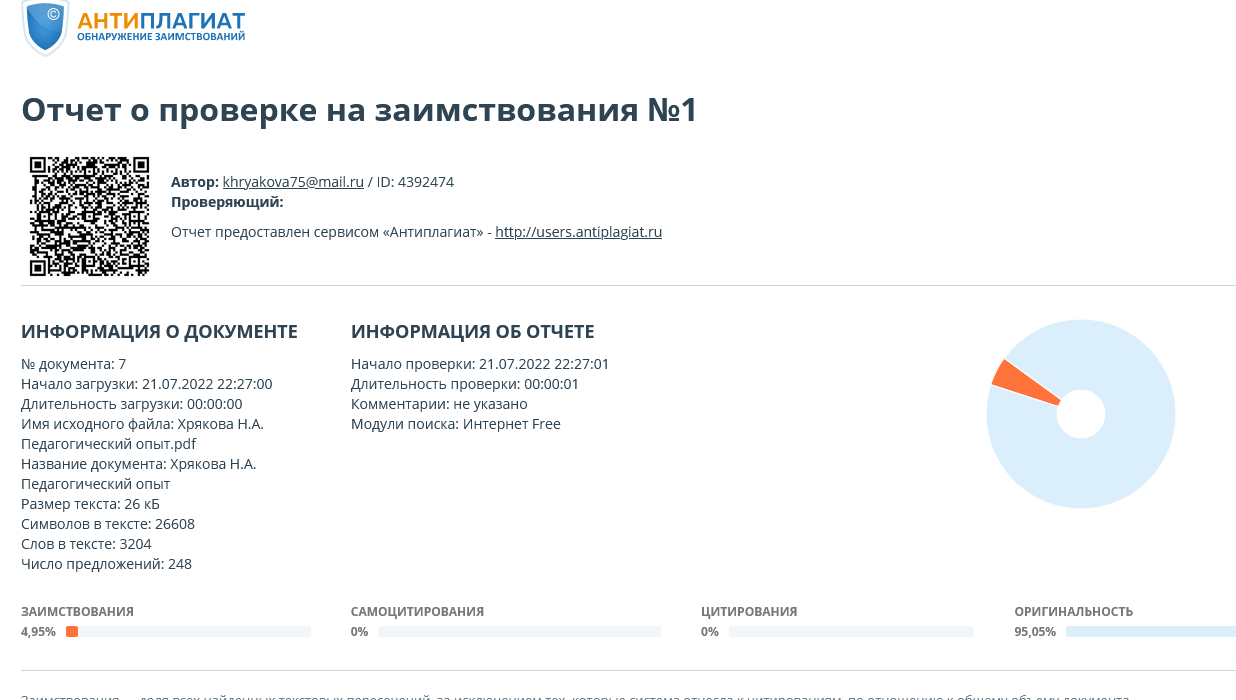 